Name/Logo der SchuleName/Logo der SchuleName/Logo der SchuleBetriebsanweisungFür das Arbeiten mitBügeleisenRaumverantwortlich Raumverantwortlich Raumverantwortlich Gefahren für Mensch und UmweltGefahren für Mensch und UmweltGefahren für Mensch und UmweltGefahren für Mensch und UmweltGefahren für Mensch und UmweltGefahren für Mensch und UmweltGefahren für Mensch und Umwelt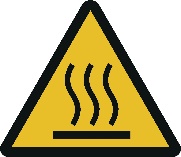 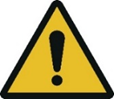 Es bestehen Gefährdungen durch: heiße Oberflächen (Bügelmulde)die zugeführte Heizenergie (elektrischer Strom)Stolpergefahr durch herumliegende Kabelheiße DämpfeEs bestehen Gefährdungen durch: heiße Oberflächen (Bügelmulde)die zugeführte Heizenergie (elektrischer Strom)Stolpergefahr durch herumliegende Kabelheiße DämpfeEs bestehen Gefährdungen durch: heiße Oberflächen (Bügelmulde)die zugeführte Heizenergie (elektrischer Strom)Stolpergefahr durch herumliegende Kabelheiße DämpfeEs bestehen Gefährdungen durch: heiße Oberflächen (Bügelmulde)die zugeführte Heizenergie (elektrischer Strom)Stolpergefahr durch herumliegende Kabelheiße DämpfeEs bestehen Gefährdungen durch: heiße Oberflächen (Bügelmulde)die zugeführte Heizenergie (elektrischer Strom)Stolpergefahr durch herumliegende Kabelheiße DämpfeSchutzmaßnahmen und VerhaltensregelnSchutzmaßnahmen und VerhaltensregelnSchutzmaßnahmen und VerhaltensregelnSchutzmaßnahmen und VerhaltensregelnSchutzmaßnahmen und VerhaltensregelnSchutzmaßnahmen und VerhaltensregelnSchutzmaßnahmen und VerhaltensregelnVor erstmaliger Benutzung des Bügeleisens ist die Gebrauchsanweisung des Herstellers zu lesenBeim Betrieb sind die Angaben des Herstellers zu beachtenAusschließlich zum Bügeln von Textilien zu verwendenFalls eine Kabelaufwicklung vorhanden ist, ist diese zu benutzenVor dem Einfüllen von Wasser in den Vorratsbehälter ist der Netzstecker zu ziehen.Das Netzkabel darf nicht mit der heißen Bügeleisenfläche in Kontakt kommenVor erstmaliger Benutzung des Bügeleisens ist die Gebrauchsanweisung des Herstellers zu lesenBeim Betrieb sind die Angaben des Herstellers zu beachtenAusschließlich zum Bügeln von Textilien zu verwendenFalls eine Kabelaufwicklung vorhanden ist, ist diese zu benutzenVor dem Einfüllen von Wasser in den Vorratsbehälter ist der Netzstecker zu ziehen.Das Netzkabel darf nicht mit der heißen Bügeleisenfläche in Kontakt kommenVor erstmaliger Benutzung des Bügeleisens ist die Gebrauchsanweisung des Herstellers zu lesenBeim Betrieb sind die Angaben des Herstellers zu beachtenAusschließlich zum Bügeln von Textilien zu verwendenFalls eine Kabelaufwicklung vorhanden ist, ist diese zu benutzenVor dem Einfüllen von Wasser in den Vorratsbehälter ist der Netzstecker zu ziehen.Das Netzkabel darf nicht mit der heißen Bügeleisenfläche in Kontakt kommenVor erstmaliger Benutzung des Bügeleisens ist die Gebrauchsanweisung des Herstellers zu lesenBeim Betrieb sind die Angaben des Herstellers zu beachtenAusschließlich zum Bügeln von Textilien zu verwendenFalls eine Kabelaufwicklung vorhanden ist, ist diese zu benutzenVor dem Einfüllen von Wasser in den Vorratsbehälter ist der Netzstecker zu ziehen.Das Netzkabel darf nicht mit der heißen Bügeleisenfläche in Kontakt kommenVerhalten bei Störungen und im GefahrenfallVerhalten bei Störungen und im GefahrenfallVerhalten bei Störungen und im GefahrenfallVerhalten bei Störungen und im GefahrenfallVerhalten bei Störungen und im GefahrenfallVerhalten bei Störungen und im GefahrenfallVerhalten bei Störungen und im GefahrenfallBei Schäden, Ausschalten und Lehrer informierenSchäden nur vom Fachmann beseitigen lassenBei der Reinigung sind die Angaben hierzu des Herstellers zu beachten Bei Schäden, Ausschalten und Lehrer informierenSchäden nur vom Fachmann beseitigen lassenBei der Reinigung sind die Angaben hierzu des Herstellers zu beachten Bei Schäden, Ausschalten und Lehrer informierenSchäden nur vom Fachmann beseitigen lassenBei der Reinigung sind die Angaben hierzu des Herstellers zu beachten Bei Schäden, Ausschalten und Lehrer informierenSchäden nur vom Fachmann beseitigen lassenBei der Reinigung sind die Angaben hierzu des Herstellers zu beachten Erste HilfeErste HilfeErste HilfeErste HilfeErste HilfeErste HilfeErste Hilfe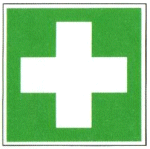 Den Lehrer (Ersthelfer) informieren (siehe Alarmplan) Verletzungen sofort versorgenEintragung in das Verbandbuch vornehmen      Notruf: (0)112					Krankentransport:  (0)19222Den Lehrer (Ersthelfer) informieren (siehe Alarmplan) Verletzungen sofort versorgenEintragung in das Verbandbuch vornehmen      Notruf: (0)112					Krankentransport:  (0)19222Den Lehrer (Ersthelfer) informieren (siehe Alarmplan) Verletzungen sofort versorgenEintragung in das Verbandbuch vornehmen      Notruf: (0)112					Krankentransport:  (0)19222Den Lehrer (Ersthelfer) informieren (siehe Alarmplan) Verletzungen sofort versorgenEintragung in das Verbandbuch vornehmen      Notruf: (0)112					Krankentransport:  (0)19222Instandhaltung, EntsorgungInstandhaltung, EntsorgungInstandhaltung, EntsorgungInstandhaltung, EntsorgungInstandhaltung, EntsorgungInstandhaltung, EntsorgungInstandhaltung, EntsorgungMängel sind umgehend dem Lehrer bzw. Vorgesetzten zu meldenInstandsetzung nur durch beauftragte und unterwiesene PersonenJährlicher E-Check durch eine ElektrofachkraftMängel sind umgehend dem Lehrer bzw. Vorgesetzten zu meldenInstandsetzung nur durch beauftragte und unterwiesene PersonenJährlicher E-Check durch eine ElektrofachkraftMängel sind umgehend dem Lehrer bzw. Vorgesetzten zu meldenInstandsetzung nur durch beauftragte und unterwiesene PersonenJährlicher E-Check durch eine ElektrofachkraftMängel sind umgehend dem Lehrer bzw. Vorgesetzten zu meldenInstandsetzung nur durch beauftragte und unterwiesene PersonenJährlicher E-Check durch eine ElektrofachkraftFreigabe:Bearbeitung:15. November 2019Freigabe:SchulleitungBearbeitung:15. November 2019